HYPOTHERMIE ACCIDENTELLEForum Med Suisse 2012; 12(9):199–202Pediatr Emer Care 2012; 28: 475DEFINITIONDès T°<35°CETIOLOGIESExposition au vent ou/et à l’humiditéNoyadeTrauma, brûlureIntoxication (OH, BDZ, Barbituriques, opiacés, …)HypoglycémieCOMPLICATIONS DE L’HYPOTHERMIEHyperventilation, hypertension (vasoconstriction) => “diurèse au froid" => HYPOVOLEMIE!Frissons, augmentation consommation O2 => hyperkaliémie, HYPOGLYCEMIERalentissement psychique (< 32°C) puis perte de connaissance (< 28°C)Bradycardie et bradypnée (acidose respiratoire), onde J puis TROUBLES DU RYTHME et arrêt cardiorespiratoireTroubles de la crase (SAIGNEMENTS et diminution adhésion plaquettaire)Déficit immunitaire => risque d’infectionsInsuffisance rénaleLésions pulmonaires« L’ onde J d’Osborn » peut apparaître à partir de 35°5 C avec une amplitude qui augmente avec la profondeur de l’hypothermie. Elle correspond à un courant de lésion mais ne constitue pas un signe de mauvais pronostic :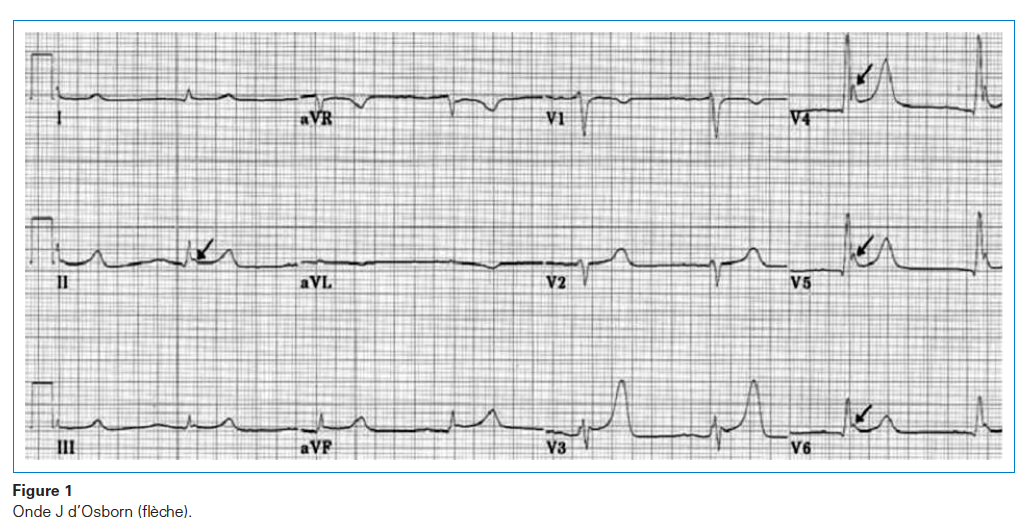 CLASSIFICATION CLINIQUE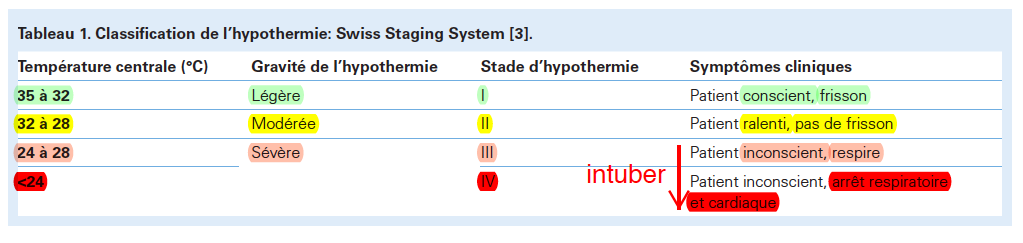 LABORATOPIREFC, FR, satu, TA, T° centrale, ECGContrôler la FSC, crase, glycémie, NA, K, urée, créatinine, lipaseCAVE : gazométrie capillaire trompeuse (lit veineux stagnant) => demander gazométrie veineuse !ECG : bradycardie, intervalles PR, QRS, QT élargit, onde J fibrillation ventriculaireSaturométriePRISE EN CHARGEPATIENT LEGEREMENT HYPOTHERME (>32°, CONSCIENT, FRISSONNE)Réchauffement passif (couverture, emballage plastique) => augmente de 1-2°C/h. EXCELLENT PRONOSTICPATIENT  MODEREMENT (28-32°C, RALLENTI, NE FRISSONNE PLUS)  etPATIENT  SEVEREMENT HYPOTHERME (< 28°C, INCONSCIENT +/- ARRET CARDIO-RESPIRATOIRE)NE PAS DEPLACER INUTILEMENT pour éviter de mobiliser le sang froid de la périphérieNE PAS RECHAUFFER HORS HÔPITAL si pas d’arrêt cardiovasculaireSI RECHAUFFEMENT = RECHAUFFEMENT ACTIF (chaleur radiante, perfusion chauffée à 40-44°C, air pulsé, gaz de ventilations humidifiés et chauffés, lavage vessie et estomac avec liquides chauds (40-44°C) +/- médiastinal) => But : augmenter T° de 1-1,5°C/hNE PAS STIMULER INUTILEMENT LE PHARYNX (sauf si intubation nécessaire) car risque de déclencher une fibrillation ventriculaire. CAVE : intubation souvent difficile car rigidité des muscles de la mâchoire et de la nuque.UTILISER DE MEDICAMENTS DE REANIMATION AVEC PRECAUTIONS (car effets retardés et métabolisme hépatique diminué) => Si utilisation de médicaments TRES LENTEMENT ET TRES ESPACES !Nb : Les troubles du rythme et la TA se corrigent d’eux-même avec la correction de la T°  éviter pacemaker externe et adrénaline sur patient trop froid car arythmogènes.Si fibrillation ventriculaire et échec de 3 chocs  réchauffer et recommencerTRAITER L’HYPOVOLEMIE (solutions réchauffées à 42°C) => souvent besoin de grosse quantité de volume et un monitoring par mesure de la pression centrale et de la diurèse sont utiles.TRAITER L’HYPOGLYCEMIE.SURVEILLER L’HYPERKALIEMIEDISCUTER ANTIBIOPROPHYLAXIEREANIMER DE FACON PROLONGEE CAVE : l’EEG est plat en dessous de 20°C	« No one is dead until he is warm and dead »		.TRANSFERT EN MILIEU UNIVERSITAIRE si hypothermie sévère ou troubles du rythme pour ECMOBON PRONOSTIC SI :Refroidissement rapide avant arrêt cardiaque.Découverte du patient en extérieur (hypothermie plus rapide).Patient jeune.Fibrillation ventriculaire.Consommation d’alcool avant l’hypothermie (refroidissement plus rapide par vasodilatation).LA TEMPERATURE INITIALE N’A PAS D’INFLUENCE SUR LE PRONOSTIC !MAUVAIS PRONOSTIC SI :pH < 7,0Potassium >10-12 mmol/LTCC, polytraumatisésHypothermie à l’intérieur d’un bâtiment (hypothermie lente)Avalanches (car asphyxie en plus !)Age avancé.Hypotension sur le lieu de l’accidentBesoin de ventilation mécanique à l’hôpitalNécessité de techniques de réchauffement invasives